PL – Zapojení rezistorůMáme tři rezistory, které jsou spojeny sériově se zdrojem. Nakresli schéma tohoto obvodu. Napiš vzorec, podle kterého se vypočítá výsledný odpor žárovek.Máme 3 rezistory, které jsou spojené paralelně se zdrojem.  Nakresli schéma tohoto  obvodu.  Napiš vzorec, podle kterého se vypočítá výsledný odpor žárovek.Vypočítej výsledný odpor dvou rezistorů na obrázku a celkový proud, který protýká obvodem. Jaké je napětí na jednotlivých rezistorech R1 a R2?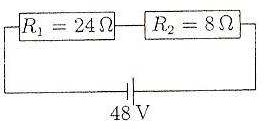 